PRIJAVNICA ZA ISPITCertificirani instalater fotonaponskih sustavaProgram osposobljavanja za certificiranje instalatera obnovljivih izvora energije–fotonaponskih sustavaDatum prijave: ______________  godine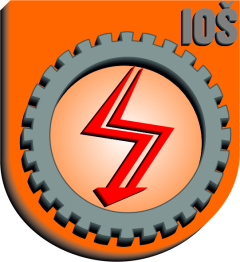 INDUSTRIJSKO–OBRTNIČKA ŠKOLA SLAVONSKI BRODEugena Kumičića 55, 35000 Slavonski BrodCentrala: 035/410 –542, Faks: 035/410–544OIB: 17534119664, MBS: 03782808, žiro–račun: IBAN HR5723400091800012004url: https://www.ss-industrijsko-obrtnicka-sb.skole.hre–mail: industrijskoobrtnickaskola@optinet.hr Ime i prezime:OIB:Datum rođenja:Mjesto rođenja:Ime oca i majkeDržavljanstvo:Zvanje (naziv stečenog zanimanja iz svjedodžbe – diplome):Zanimanje (radno mjesto koje obavlja kod poslodavca)Adresa prebivališta/boravišta (ulica i kućni broj):Poštanski broj i mjesto prebivališta/boravišta:Telefon (fiksni):Telefon (mobilni):E – mail adresa:Dokumentacija prema članku 6. Pravilnika o uvjetima i mjerilima za utvrđivanje sustava kvalitete usluga i radova za certificiranje instalatera obnovljivih izvora energije – fotonaponskih sustava (»Narodne novine« broj 56/15.)Dokumentacija prema članku 6. Pravilnika o uvjetima i mjerilima za utvrđivanje sustava kvalitete usluga i radova za certificiranje instalatera obnovljivih izvora energije – fotonaponskih sustava (»Narodne novine« broj 56/15.)Razina stečene kvalifikacije prema HKO–u (4.1 – trogodišnje strukovno obrazovanje, 4.2. – četverogodišnje strukovno obrazovanje, 5. ili više – fakultet)Broj diplome/KLASA, URBROJ svjedodžbe:Datum izdavanja diplome/svjedodžbe:Naziv ustanove koja je izdala diplomu/svjedodžbu:Posjeduje liječničku svjedodžbu za rad na visini većoj od 3 metra:Broj godina radnog iskustva u struci:Broj godina radnog iskustva na poslovima fotonapona: